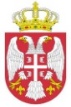 РЕПУБЛИКА СРБИЈА                                                                                                                            ОПШТИНА ЛАПОВООПШТИНСКО ВЕЋЕБрој: 001861888 2024 08233 003 000 060 050Датум:  07. 06. 2024. годинеЛАПОВО	На основу члана 47. став 1. Закона о локалној самоуправи („Службени гласник РС“, број 129/07, 83/2014 – др.закон, 101/2016 – др.закон, 47/2018, 111/2021 – др.закон), члана 54. став 1. тачка 5. и члана 59. став 1. Статута Општине Лапово („Службени гласник општине Лапово“, број 2/19) и члана 15. Пословника о раду Општинског већа општине  Лапово („Службени гласник општине Лапово“, број 14/20)САЗИВАМ 7. СЕДНИЦУ ОПШТИНСКОГ ВЕЋА ОПШТИНЕ ЛАПОВО	Седница ће бити одржана дана 10. јуна 2024. године (ПОНЕДЕЉАК) са почетком у 9 часова у сали СО Лапово, ул. Његошева бр. 18.За седницу предлажем следећиД Н Е В Н И   Р Е ДУтврђивање предлога Јавног огласа о спровођењу поступка јавног надметања ради отуђења непокретности из јавне својине Општине ЛаповоИзвестилац: Председник општинеТекућа питањаПРЕДСЕДНИКБобан Миличић